                                            П Р И К А З№  ___                                                                                                    от  ___________ 2014 г.О подведении итогов муниципальной дистанционной олимпиады для обучающихся 8 – 11 классов по истории Великой Отечественной войныПо итогам муниципальной дистанционной олимпиады для обучающихся 8 – 11 классов по истории Великой Отечественной войны                          П р и к а з ы в а ю:1.Отметить активное участие в дистанционной олимпиаде   обучающихся  МОБУ СОШ №1 с. Бураево, МОБУ СОШ №3 с.Бураево, МОБУ СОШ д.Большебадраково, МОБУ СОШ с.Челкаково, МОБУ ООШ д.Старобикметово.2.Отметить неучастие в дистанционной олимпиаде обучающихся МОБУ СОШ д.Ваныш – Алпаутово, МОБУ СОШ им.М.Г.Хайруллиной д.Кашкалево, МОБУ СОШ д.Новотазларово, МОБУ ООШ д.Большешукшаново, МОБУ ООШ д.Новокизганово.3.Отметить слабые знания по истории Великой Отечественной войны обучающихся МОБУ СОШ д.Каинлыково, МОБУ ООШ д.Кудашево, МОБУ ООШ д.Шабаево.4.Победителей и призеров  муниципальной дистанционной олимпиады для обучающихся 8 – 11 классов по истории Великой Отечественной войны наградить почетными грамотами отдела образования:- Фатхлисламову Элизу (МОБУ СОШ с.Челкаково, 11 класс), Хайретдинову Алсу (МОБУ СОШ №3 с.Бураево, 9 класс) – победителей дистанционной олимпиады;- Гималтдинову Наилю (МОБУ СОШ д.Большебадраково, 11 класс), Галиеву Динару (МОБУ СОШ №1 с.Бураево, 11 класс), Камалову Викторию (МОБУ СОШ №1 с.Бураево, 11 класс), Садикова Руслана (МОБУ СОШ с.Челкаково, 10 класс), Вафина Раиля (МОБУ СОШ №1 с.Бураево, 10 класс), Хасанову Юлию (МОБУ СОШ №3 с.Бураево, 9 класс), Нуриахметову Ирину (МОБУ Гимназия №2 с.Бураево, 9 класс)  - призеров дистанционной олимпиады.5.Контроль над исполнением данного приказа оставляю за собой. Начальник отдела образования                                   Н.ХаматдиновБАШКОРТОСТАН  РЕСПУБЛИКАҺЫБОРАЙ РАЙОНЫМУНИЦИПАЛЬ РАЙОНЫХАКИМИӘТЕНЕҢМӘҒАРИФ БҮЛЕГЕМУНИЦИПАЛЬ ҠАҘНА УЧРЕЖДЕНИЕҺЫ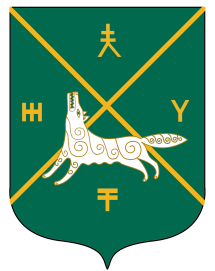 МУНИЦИПАЛЬНОЕ КАЗЕННОЕ УЧРЕЖДЕНИЕОТДЕЛ ОБРАЗОВАНИЯАДМИНИСТРАЦИИМУНИЦИПАЛЬНОГО РАЙОНАБУРАЕВСКИЙ РАЙОНРЕСПУБЛИКИ БАШКОРТОСТАН452960, Борай ауылы, М.Горький урамы, 53тел. 2-19-90 факс 2-48-81452960, c. Бураево, ул. М.Горького, 53тел. 2-19-90   факс 2-48-81